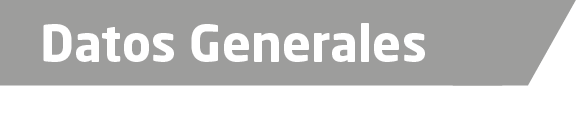 Nombre Dulce Janeth García  CastañedaGrado de Escolaridad Licenciatura en DerechoCédula Profesional (Licenciatura) 4482806Teléfono de Oficina 01235 3232812Correo Electrónico duljan28@hotmail.comDatos GeneralesFormación Académica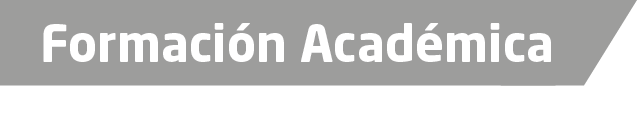 1998-2002Universidad Veracruzana.  (Licenciatura)0CTUBRE  1998, Curso “El constitucionalismo”,  Universidad  Veracruzana 1999, “LaJurisdicción Interamericana  de  Derechos Humanos,Universidad   Veracruzana, 2002, Seminario “Proceso Electoral y Participación  Ciudadana” Junta  Distrital 102007.  Capacitación para  Personal de la Procuraduría General de  Justicia, Validado por  la  Academia Nacional de  Seguridad Publica.2014:  Taller  para la Integración de la  Carpeta de  Investigación, en  el Nuevo Sistema de  Justicia Penal.7,8,21,22  y 23   SEPTIEMBRE 2015.-  Curso denominado  “ Actualizaciones  de las  Etapas en el Código Nacional de  Procedimientos  Penales  Tribunal Superior  de Justicia del Poder Judicial  del  Estado de  Veracruz.  Trayectoria Profesional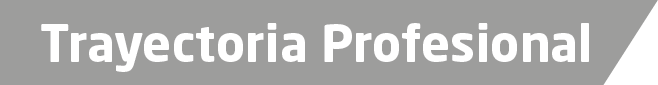 OCTUBRE 2001, Servicio  Social en Secretaria de Relaciones  Exteriores.NOVIEMBRE 2002-AGOSTO 2005, Abogado Postulante27 DE SEPTIEMBRE  DE  2005,  Oficial  Secretaria  de la  Agencia del Ministerio Investigador Especializada  en  Delitos contra la Libertad,  la  Seguridad  Sexual  y contra la  Familia,  Misantla, VeracruzDICIEMBRE   2005,  Encargada  de  Despacho de la   Agencia   del Ministerio Publico   Investigador  Especializada en  Delitos contra la Libertad, la Seguridad  Sexual  y contra la  FamiliaSEPTIEMBRE 2011.-Encargada  de  Despacho de la   Agencia   del Ministerio Publico   Investigador  Especializada en  Delitos contra la Libertad, la Seguridad  Sexual  y contra la  FamiliaNOVIEMBRE 2013 – 10 MAYO 2015.- Agente del Ministerio Público  Investigador Especializada en Delitos contra la Libertad,  la  Seguridad   Sexual  y contra la  Familia.AGOSTO- DICIEMBRE 2013. Docente en   UPAV,   Campus Misantla,  Veracruz.11 MAYO 2015-   A LA  FECHA: Fiscal Primera  Especializada en la  Investigación de  Delitos de   Violencia contra la  Familia, Mujeres, Niñas, Niños  y Trata  de Personas en   el Ix Distrito  Judicial. de Conocimiento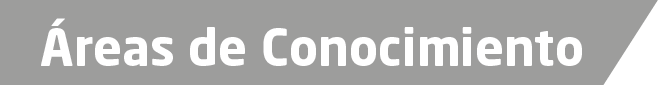 Derecho ConstitucionalDerecho CivilDerecho Penal